РЕШЕНИЕО внесении изменений в решение Городской Думы Петропавловск-Камчатского городского округа                   от 24.06.2009 № 515-р «Об учреждении Департамента градостроительства и земельных отношений Петропавловск-Камчатского городского округа и утверждении Положения о нем» Рассмотрев проект решения о внесении изменений в решение Городской Думы Петропавловск-Камчатского городского округа от 24.06.2009 № 515-р
«Об учреждении Департамента градостроительства и земельных отношений Петропавловск-Камчатского городского округа и утверждении Положения о нем», внесенный первым заместителем Главы администрации Петропавловск-Камчатского городского округа Иваненко В.Ю., в соответствии с Федеральным законом от 05.05.2014 № 99-ФЗ «О внесении изменений в главу 4 части первой Гражданского кодекса Российской Федерации и о признании утратившими силу отдельных положений законодательных актов Российской Федерации», Городская Дума Петропавловск-Камчатского городского округаРЕШИЛА:1. Внести в решение Городской Думы Петропавловск-Камчатского городского округа от 24.06.2009 № 515-р «Об учреждении Департамента градостроительства и земельных отношений Петропавловск-Камчатского городского округа и утверждении Положения о нем» следующие изменения:1) в наименовании слово «Положения» заменить словом «Устава»;	2) пункт 2 изложить в следующей редакции:«2. Утвердить Устав Департамента градостроительства и земельных отношений администрации Петропавловск-Камчатского городского округа согласно приложению к настоящему решению.»;3) Приложение изложить в редакции согласно приложению к настоящему решению.2. Департаменту градостроительства и земельных отношений администрации Петропавловск-Камчатского городского округа в установленном порядке осуществить государственную регистрацию изменений в решение Городской Думы Петропавловск-Камчатского городского округа от 24.06.2009 № 515-р                           «Об учреждении Департамента градостроительства и земельных отношений Петропавловск-Камчатского городского округа и утверждении Положения о нем». 3. Направить настоящее решение в газету «Град Петра и Павла» для опубликования.4. Отменить решение Городской Думы Петропавловск-Камчатского городского округа от 22.04.2015 № 740-р «О внесении изменений в Положение                   о Департаменте градостроительства и земельных отношений администрации Петропавловск-Камчатского городского округа, утвержденное решением Городской Думы Петропавловск-Камчатского городского округа от 24.06.2009 № 515-р».5. Настоящее решение вступает в силу с момента государственной регистрации изменений в решение Городской Думы Петропавловск-Камчатского городского округа от 24.06.2009 № 515-р «Об учреждении Департамента градостроительства и земельных отношений Петропавловск-Камчатского городского округа и утверждении Положения о нем».Приложениек решению Городской ДумыПетропавловск-Камчатскогогородского округаот 27.05.2015 № 756-р«Приложениек решению Городской ДумыПетропавловск-Камчатскогогородского округаот 24.06.2009 № 515-рУстав Департамента градостроительства и земельных отношений администрации Петропавловск-Камчатского городского округа1. Общие положения и правовой статус Департамента градостроительства и земельных отношений администрации Петропавловск-Камчатского городского округа1.1. Настоящий Устав Департамента градостроительства и земельных отношений администрации Петропавловск-Камчатского городского округа (далее - Устав) определяет статус, цель деятельности, задачи и компетенцию Департамента градостроительства и земельных отношений администрации Петропавловск-Камчатского городского округа (далее - Департамент).1.2. Департамент является органом администрации Петропавловск-Камчатского городского округа (далее - администрация городского округа), учрежденным в соответствии с Уставом Петропавловск-Камчатского городского округа.Департамент является органом администрации городского округа, уполномоченным на осуществление полномочий собственника в части решения вопросов местного значения в сфере архитектуры, градостроительства, а также органом, уполномоченным на осуществление полномочий собственника в части решения вопросов местного значения в сфере земельных отношений, переданных Департаменту от Комитета по управлению имуществом Петропавловск-Камчатского городского округа в порядке перераспределения полномочий Петропавловск-Камчатского городского округа между органами администрации городского округа.В соответствии с пунктом 2 статьи 3.3 Федерального закона от 25.10.2001               № 137-ФЗ «О введении в действие Земельного кодекса Российской Федерации» Департамент уполномочен распоряжаться земельными участками, государственная собственность на которые не разграничена.1.3. В своей деятельности Департамент руководствуется Конституцией Российской Федерации, федеральными конституционными законами, федеральными законами и нормативными правовыми актами Российской Федерации, законами и нормативными правовыми актами Камчатского края, Уставом Петропавловск-Камчатского городского округа и муниципальными правовыми актами Петропавловск-Камчатского городского округа (далее - муниципальные правовые акты городского округа).1.4. Полное наименование Департамента: Департамент градостроительства и земельных отношений администрации Петропавловск-Камчатского городского округа.Сокращенное наименование Департамента: Департамент градостроительства и земельных отношений администрации городского округа.Аббревиатура наименования Департамента, используемая при заполнении листков нетрудоспособности: ДГЗО ПКГО.1.5. Место нахождения Департамента: 683000, г.Петропавловск-Камчатский, ул. Советская, д. 22.1.6. Департамент является юридическим лицом, имеет печать со своим наименованием, штампы, бланки и иные реквизиты в соответствии с законодательством, лицевые счета в Управлении Федерального казначейства по Камчатскому краю, имеет самостоятельный баланс, бюджетную смету, может выступать истцом, ответчиком и иным лицом в суде, приобретать своими действиями имущественные и личные неимущественные права и нести ответственность в порядке, установленном законодательством и настоящим Уставом.1.7. Департамент осуществляет функции главного распорядителя и получателя средств бюджета Петропавловск-Камчатского городского округа (далее - бюджет городского округа), предусмотренных на содержание Департамента и реализацию возложенных на Департамент функций.1.8. Департамент обеспечивает архивное хранение документов Департамента (в пределах установленных сроков), передает архивные документы в установленном порядке на постоянное хранение в архив, выдает необходимые справки и документы.2. Структура Департамента2.1. Департамент состоит из отделов, определяемых штатным расписанием. 2.2. Отделы Департамента не являются юридическими лицами и возглавляются начальниками, назначаемыми на должность и освобождаемыми от должности руководителем Департамента.2.3. Положения об отделах Департамента утверждаются приказом Департамента.3. Цель деятельности и задачи Департамента3.1. Целью деятельности Департамента является организация деятельности по решению на территории Петропавловск-Камчатского городского округа (далее - городской округ) вопросов местного значения в сферах:3.1.1 утверждения генерального плана, правил землепользования и застройки, утверждения подготовленной на основе генерального плана городского округа документации по планировке территории, выдачи разрешений на строительство (за исключением случаев, предусмотренных Градостроительным кодексом Российской Федерации, иными федеральными законами), разрешений на ввод объектов в эксплуатацию при осуществлении строительства, реконструкции, капитального ремонта объектов капитального строительства, расположенных на территории городского округа, утверждения местных нормативов градостроительного проектирования городского округа, ведения информационной системы обеспечения градостроительной деятельности, осуществляемой на территории городского округа, резервирования земель и изъятия земельных участков в границах городского округа для муниципальных нужд, осуществления в случаях, предусмотренных Градостроительным кодексом Российской Федерации, осмотров зданий, сооружений и выдачи рекомендаций об устранении выявленных в ходе таких осмотров нарушений;3.1.2 присвоения адресов объектам адресации, изменения, аннулирования адресов, присвоения наименований элементам улично-дорожной сети (за исключением автомобильных дорог федерального значения, автомобильных дорог регионального или межмуниципального значения), наименований элементам планировочной структуры в границах городского округа, изменения, аннулирования таких наименований, размещения информации в государственном адресном реестре;3.1.3 предоставления и изъятия в установленном порядке земельных участков в соответствии с законодательством Российской Федерации, обеспечения выполнения работ, необходимых для создания искусственных земельных участков для нужд городского округа, проведения открытого аукциона на право заключить договор о создании искусственного земельного участка в соответствии с федеральным законом;3.1.4 организации и создания условий для жилищного строительства.3.2. Задачами Департамента являются:3.2.1 подготовка документа территориального планирования городского округа, местных нормативов градостроительного проектирования городского округа, правил землепользования и застройки, документации по планировке территории, выдача разрешений на строительство, разрешений на ввод объектов в эксплуатацию при осуществлении строительства, реконструкции, капитального ремонта объектов капитального строительства, расположенных на территории городского округа, утверждение и выдача градостроительных планов участков, ведение информационных систем обеспечения градостроительной деятельности, осуществляемой на территории городского округа, подготовка решений о развитии застроенных территорий;3.2.2 организация резервирования земель, изъятие земельных участков для муниципальных нужд, разработка и реализация местных программ использования и охраны земель, осуществления управления и распоряжения земельными участками, находящимися в муниципальной собственности, земельными участками, государственная собственность на которые не разграничена, в пределах компетенции, установленной законодательством Российской Федерации;3.2.3 обеспечение выполнения работ, необходимых для создания искусственных земельных участков для нужд городского округа, проведение открытого аукциона на право заключить договор о создании искусственного земельного участка в соответствии с федеральным законом;3.2.4 организация и подготовка документов по присвоению адресов объектам адресации, изменению, аннулированию адресов, присвоению наименований элементам улично-дорожной сети (за исключением автомобильных дорог федерального значения, автомобильных дорог регионального или межмуниципального значения), наименований элементам планировочной структуры в границах городского округа, изменению, аннулированию таких наименований, размещению информации в государственном адресном реестре;3.2.5 участие от имени городского округа в геодезической и картографической деятельности;3.2.6 организация и создание условий для жилищного строительства;3.2.7 решение вопросов создания парковок (парковочных мест), расположенных на автомобильных дорогах общего пользования местного значения городского округа.4. Функции и компетенция Департамента4.1. Для достижения целей деятельности и выполнения задач, установленных настоящим Уставом, Департамент выполняет функции, осуществляет права и исполняет обязанности, установленные настоящим разделом. 4.2. Функции и обязанности Департамента в области архитектуры и градостроительства:4.2.1 организация работы по разработке предложений для утверждения документа территориального планирования городского округа;4.2.2 организация планирования использования земель городского округа;4.2.3 разработка местных нормативов градостроительного проектирования;4.2.4 координация работы комиссии по землепользованию и застройки городского округа по подготовке и внесению изменений в правила землепользования и застройки; 4.2.5 подготовка на основе документа территориального планирования документации по планировке территории, за исключением случаев, предусмотренных законодательством Российской Федерации;4.2.6 ведение информационной системы обеспечения градостроительной деятельности, осуществляемой на территории городского округа;4.2.7 выдача разрешений на строительство, разрешений на ввод объектов в эксплуатацию при осуществлении строительства, реконструкции, капитального ремонта объектов капитального строительства, расположенных на территории городского округа;4.2.8 подготовка, утверждение и выдача градостроительных планов земельных участков;4.2.9 осуществление градостроительной и архитектурно-художественной деятельности по согласованию размещения и установки средств наружной рекламы и информации в целях соблюдения собственниками, иными законными владельцами недвижимого имущества, к которому присоединяется рекламная конструкция, владельцами рекламных конструкций внешнего архитектурного облика сложившейся застройки и соответствия установки рекламной конструкции в данном месте генеральному плану городского округа;4.2.10 выдача ордеров на производство земляных работ;4.2.11 присвоение адресов объектам адресации, изменение, аннулирование адресов, присвоение наименований элементам улично-дорожной сети (за исключением автомобильных дорог федерального значения, автомобильных дорог регионального или межмуниципального значения), наименований элементам планировочной структуры в границах городского округа, изменение, аннулирование таких наименований, размещение информации в государственном адресном реестре;4.2.12 согласование колерных паспортов зданий, сооружений (в том числе временных), расположенных на территории городского округа;4.2.13 осуществление деятельности по организации и созданию условий для жилищного строительства;4.2.14 участие в решении вопросов создания парковок (парковочных мест), расположенных на автомобильных дорогах общего пользования местного значения городского округа;4.2.15 координация работы комиссии по проведению осмотра зданий, сооружений на предмет их технического состояния и надлежащего технического обслуживания в соответствии с требованиями технических регламентов, предъявляемыми к конструктивным и другим характеристикам надежности и безопасности указанных объектов, требованиями проектной документации;4.2.16 подготовка и выдача акта освидетельствования проведения основных работ по строительству объекта индивидуального жилищного строительства (монтаж фундамента, возведение стен и кровли) или проведение работ по реконструкции объекта индивидуального жилищного строительства, в результате которых общая площадь жилого помещения (жилых помещений) реконструируемого объекта увеличивается не менее чем на учетную норму площади жилого помещения, устанавливаемую в соответствии с жилищным законодательством Российской Федерации.Функции и обязанности Департамента в области земельных отношений:4.3.1 планирование использования земель городского округа;4.3.2 обеспечение регистрации прав на земельные участки и сделок с ними;4.3.3 проведение в установленном порядке мероприятий, связанных с разграничением государственной собственности на землю;4.3.4 выступление в порядке, установленном законодательством и муниципальными правовыми актами городского округа, стороной в сделках по приобретению в муниципальную собственность и отчуждению земельных участков;4.3.5 ведение учета земельных участков, находящихся в муниципальной собственности;4.3.6 участие от имени городского округа в геодезической и картографической деятельности;4.3.7 подготовка документов для перевода земель, находящихся в ведении городского округа, из одной категории в другую;4.3.8 подготовка предложений для внесения изменений в характеристики земельных участков и предоставление в орган кадастрового учета соответствующих документов;4.3.9 подготовка схемы расположения земельного участка на кадастровом плане территории в случаях, установленных Земельным кодексом Российской Федерации;4.3.10 организация и проведение аукционов по предоставлению гражданам и юридическим лицам земельных участков, организация проведения оценки рыночной стоимости земельных участков, определение начальной цены годовой арендной платы или начальной цены земельных участков, выставленных на аукцион;4.3.11 заключение от имени городского округа договоров купли-продажи земельных участков, договоров аренды земельных участков, договоров безвозмездного пользования земельными участками, соглашений о перераспределении земель и (или) земельных участков, об установлении сервитута в случаях, установленных земельным законодательством;4.3.12 участие в осуществлении закупок товаров, работ, услуг для муниципальных нужд, связанных с землеустройством, оценкой земельных участков, находящихся в муниципальной собственности или государственная собственность на которые не разграничена;4.3.13 приобретение от имени городского округа земельных участков в собственность городского округа в соответствии с законодательством Российской Федерации;4.3.14 принятие от имени городского округа земельных участков в собственность городского округа в соответствии с законодательством Российской Федерации;4.3.15 передача от имени городского округа земельных участков в соответствии с законодательством Российской Федерации;4.3.16 организация работ по информационному взаимодействию с органами кадастрового учета;4.3.17 осуществление в полном объеме прав и полномочий арендодателя земельных участков;4.3.18 осуществление контроля за выполнением условий заключенных договоров аренды земельных участков в части поступления арендной платы;4.3.19 осуществление контроля за поступлением в бюджет городского округа средств от продажи и аренды земельных участков и функций администратора неналоговых доходов по указанным платежам;4.3.20 заключение договоров об обмене информацией и организации обмена информацией между базовой и отраслевыми геоинформационными системами.4.4. Департамент в пределах своей компетенции:4.4.1 разрабатывает проекты муниципальных правовых актов городского округа;4.4.2 обеспечивает правовое сопровождение своей деятельности, представление интересов и защиту имущественных прав городского округа                      в судебных органах;4.4.3 в соответствии с законодательством и муниципальными правовыми актами городского округа участвует в создании муниципальных предприятий и учреждений, в решении вопросов их реорганизации и ликвидации, осуществляет функции главного распорядителя бюджетных средств в отношении созданных                   с участием Департамента учреждений;4.4.4 обеспечивает на территории городского округа соблюдение законов и иных правовых актов органов государственной власти, осуществляет контроль за соблюдением решений Городской Думы Петропавловск-Камчатского городского округа, постановлений администрации городского округа;4.4.5 реализует мероприятия по увеличению доходности муниципального имущества;4.4.6 разрабатывает мероприятия по повышению эффективности использования бюджетных средств;4.4.7 осуществляет разработку мер по сокращению дебиторской и кредиторской задолженности подведомственных муниципальных учреждений.4.5. Департамент осуществляет иные функции и обязанности в соответствии             с муниципальными правовыми актами городского округа.4.6. Департамент для осуществления своих функций в пределах своей компетенции имеет право:4.6.1 заключать договоры с хозяйствующими субъектами о приобретении материальных ценностей, выполнении работ и оказании услуг по вопросам, входящим в компетенцию Департамента, в пределах утвержденной сметы и имеющихся в распоряжении денежных средств, в порядке, установленном законодательством;4.6.2 взаимодействовать с органами местного самоуправления городского округа, органами администрации городского округа, органами государственной власти, органами местного самоуправления муниципальных образований Камчатского края, юридическими, физическими лицами и индивидуальными предпринимателями; 4.6.3 запрашивать и получать в установленном порядке от руководителей органов администрации городского округа, муниципальных предприятий и учреждений городского округа информацию и материалы, необходимые для осуществления функций Департамента; 4.6.4 вносить на рассмотрение Главы администрации Петропавловск-Камчатского городского округа (далее - Глава администрации городского округа) проекты правовых актов, касающиеся сфер деятельности Департамента; 4.6.5 осуществлять официальную переписку с юридическими, физическими лицами и индивидуальными предпринимателями по вопросам своей деятельности;4.6.6 разрабатывать и вносить Главе администрации городского округа предложения по структурным, отраслевым и иным реформам в рамках своей компетенции.4.7. Департамент в пределах своей компетенции обязан:4.7.1 отчитываться о своей деятельности перед Главой администрации городского округа;4.7.2 вести учет муниципального имущества, находящегося в муниципальной казне городского округа;4.7.3 осуществлять контроль за целевым использованием муниципальными организациями, иными юридическими и физическими лицами переданного им муниципального имущества;4.7.4 осуществлять в качестве администратора поступлений в бюджет городского округа контроль за правильностью исчисления, полнотой и своевременностью уплаты, начисления и учета, взыскания и принятия решений о возврате излишне уплаченных (взысканных) платежей в бюджет городского округа, пеней и штрафов по ним.5. Имущество и денежные средства Департамента5.1. Имущество и денежные средства Департамента формируются из:5.1.1 денежных средств, полученных Департаментом из бюджета городского округа в порядке бюджетного финансирования;5.1.2 муниципального имущества, закрепленного за Департаментом в установленном порядке на праве оперативного управления.5.2. Департамент имеет бюджетную смету.5.3. Имущество, приобретенное Департаментом за счет бюджетных средств, выделенных ему в порядке бюджетного финансирования, закрепляется за Департаментом на праве оперативного управления в порядке, установленном законодательством, и находится в оперативном управлении Департамента.5.4. Департамент самостоятельно владеет и пользуется закрепленным за ним имуществом, распоряжается имеющимися денежными средствами в порядке и                  в пределах, установленных законодательством и настоящим Уставом.6. Организация деятельности Департамента и руководство Департаментом6.1. Руководство Департаментом осуществляет руководитель Департамента, действующий на принципе единоначалия.6.2. Руководитель Департамента назначается на должность и освобождается от занимаемой должности Главой администрации городского округа в соответствии с трудовым законодательством Российской Федерации, иными законодательными актами, регулирующими трудовые отношения с учетом особенностей, установленных для муниципальных служащих. Руководитель Департамента действует в пределах полномочий, установленных настоящим Уставом, и несет ответственность за выполнение задач, возложенных на Департамент. Поручения руководителя Департамента по вопросам, относящимся к его компетенции, являются обязательными для исполнения всеми работниками Департамента.6.3. Руководитель Департамента:6.3.1 осуществляет руководство Департаментом;6.3.2 без доверенности действует от имени Департамента, представляет его в отношениях со всеми юридическими и физическими лицами, органами государственной власти, органами местного самоуправления, судебными и правоохранительными органами;6.3.3 в пределах своих полномочий издает приказы;6.3.4 подписывает документы, выдает доверенности, исходящие от имени Департамента;6.3.5 разрабатывает структуру Департамента и представляет на утверждение Главе администрации городского округа штатное расписание Департамента;6.3.6 в соответствии с трудовым законодательством принимает на работу и увольняет работников Департамента, заключает и расторгает с ними трудовые договоры;6.3.7 представляет Главе администрации городского округа на согласование кандидатуры своих заместителей для назначения на должность;6.3.8 определяет функциональные обязанности работников Департамента                (в том числе своих заместителей), утверждает их должностные инструкции, контролирует их деятельность, применяет к ним меры поощрения и взыскания;6.3.9 распоряжается денежными средствами Департамента в порядке, установленном законодательством, открывает и закрывает лицевые счета                             в Управлении Федерального казначейства по Камчатскому краю, подписывает финансовые документы, совершает иные действия в пределах своих полномочий;6.3.10 заключает от имени Департамента договоры (муниципальные контракты) и соглашения;6.3.11 выполняет функции, предусмотренные законодательством, муниципальными правовыми актами городского округа и настоящим Уставом.7. Трудовые отношения7.1. В штатное расписание Департамента включаются должности муниципальной службы, а также должности лиц, исполняющих обязанности по техническому обеспечению деятельности органов местного самоуправления, не замещающих должности муниципальной службы и не являющихся муниципальными служащими.7.2. Трудовые отношения работников Департамента регулируются трудовым законодательством и заключенными с ними договорами с учетом особенностей, установленных законодательством Российской Федерации и Камчатского края,                а также муниципальными правовыми актами городского округа.8. Учет и отчетность Департамента8.1. Департамент ведет бухгалтерскую, статистическую и иную отчетность                в порядке, установленном законодательством Российской Федерации.8.2. Контроль за деятельностью Департамента осуществляется органами, уполномоченными на это законодательством и муниципальными правовыми актами городского округа.8.3. Департамент ежегодно представляет Главе администрации городского округа отчет о своей работе.9. Реорганизация и ликвидация ДепартаментаРешение о реорганизации и ликвидации Департамента осуществляется решением Городской Думы Петропавловск-Камчатского городского округа по представлению Главы администрации городского округа и (или) по решению суда в порядке, установленном законодательством Российской Федерации.».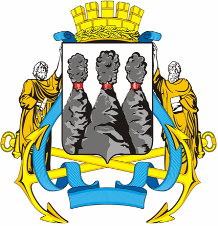 ГОРОДСКАЯ ДУМАПЕТРОПАВЛОВСК-КАМЧАТСКОГО ГОРОДСКОГО ОКРУГАот 27.05.2015 № 756-р33-я (внеочередная) сессияг.Петропавловск-КамчатскийГлава Петропавловск-Камчатского городского округа, исполняющий полномочия председателя Городской Думы                                       К.Г. Слыщенко